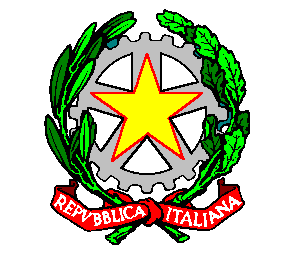 CORTE DI  APPELLO  DI  CATANIA-----------------------------------------Sezione TerzaUdienza del 05 Dicembre 2023-Procedimenti con trattazione oraleProcedimenti con trattazione cartolareCOMPOSIZIONE DEL COLLEGIODott. ssa Francesca Cercone                                          PresidenteDott. ssa Anna Maggiore                                               ConsigliereDott.        Paolo Corda                                                    ConsigliereDott.        Antonio Nicastro                                            Proc. Generale NUMERO D’ORDINENUMERO REG. GEN.ORARIO110/20229:3022270/20239:3034588/20219:3044288/20239:4552448/20239:4563308/20239:4573316/202310:0081631/202310:00937/201710:0010652/2022 (SIGE)10:1511370/2023 SIGE)10:1512294/2023 SIGE)10:15133715/202111:30142044/202312:30NUMEROD’ORDINENUMERO REG. GEN.14804/202122920/2023